SOP FOR REGULAR COMMUNITY SERVICE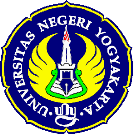 SOP NUMBER:ISSUE DATE:  REVISION DATE:EFFECTIVE DATE:  MINISTRY OF RESEARCH, TECHNOLOGY, AND HIGHER EDUCATIONRATIFIED BY:	Head of Bureau of Academic, Student, and Information AffairsYOGYAKARTA STATE UNIVERSITYBUREAU OF ACADEMIC, STUDENT, AND INFORMATION AFFAIRS 	Drs. Setyo Budi Takarina, M.Pd.	EID 196603141986031002ACADEMIC AFFAIRS SOP NAME:  REGULAR COMMUNITY SERVICELegal BasisImplementer’s QualificationRegulation of the Minister of National Education of the Republic of Indonesia No.23/2011 on the Organization and Work Procedure of Yogyakarta State University;Regulation of the Minister of Research, Technology, and Higher Education of the Republic of Indonesia No. 35/2017 on the Statutes of Yogyakarta State University;Regulation of the Minister of Research, Technology and Higher Education of the Republic of Indonesia No. 71/2017 on the Business Process Map and Standard Operating Procedures in the Scope of Ministry of Research, Technology, and Higher Education;Rector’s Regulation No. 13/ 2015 on Yogyakarta State University Academic RegulationsHaving a minimum of High School Diploma/ D3 (Vocational School Diploma) / S1 (Undergraduate Degree)Being computer literateHaving a good level of accuracy and dexterityHaving knowledge of Community Service implementationUnderstanding the regulation on Community Service requirementsHaving a good communication and service skills RelevanceEquipmentComputer PrinterPaperBallpointOther stationeriesWarningRecording and Data CollectionIf SOP is not implemented, the Community Service program may not work accordingly.Hard copy and soft file documents of the List of Community Service Potential Participants based on the Community Service Period, Community Service Group Plotting, Community Service Location Plotting, and Field Advisor Plotting at the Administration Division of Center for Community Service and Integrated Area Development NoProcedure Detail ImplementerImplementerImplementerStandardStandardStandardStandardNoProcedure Detail StudentThe Management of Center for Community Service and Integrated Area Development Field AdvisorFacilitiesTime AllocationOutputNote1Reading the announcement of Regular Community Service registration in Faculties and at lppm.uny.ac.id website Computer, 
Internet Network20 minutesAnnouncement of Community Service registration 2Completing online registration at sikkn.lppm.uny.ac.id website (if the requirement has been completed)Computer, 
Internet Network20 minutesData of students joining the Community Service 3Checking the data of Community Service registrants (Periods of Even, special, odd Community Service)Computer, 
Internet Network30 minutesData of registrants  in the system4Determining and Plotting the Community Service Location Computer,
Printer120 minutesData of selected community service locations 5Plotting the Community Service Students based on the Regular  Community Service Period Computer, 
Internet Network, Printer180 minutesData of community service students based on periods 6Plotting the Field Advisors Computer,
Printer60 minutesData of field advisor plotting 7Announcing the plotting of groups, locations, Field Advisor and Community Service BriefingComputer, 
Internet Network, Printer15 minutesData of groups, locations, field advisors, and briefing schedules  8Joining the Community Service Briefing Computer, Printer, 
Stationary, Community Service Manual and Community Service Materials  1 minutesResults of student community service  briefing9Sending Community Service Students to locationsCommunity Service Letter1 minuteResults of student community service  briefing10Conducting Community Service in the locations (1.5 months)Computer, Printer, Stationar1,5 minutesResults of student community service  briefing11Monitoring the Community Service by Field Advisors Supervision Card1 minuteSupervision cards signed by field advisors in locations 12Monitoring and Evaluating the Community ServiceGroup and Field Advisor Monitoring Sheet 1 minuteResults of monitoring 13Withdrawing Students from Community Service LocationsWithdrawal Letter120 menitStudents are withdrawn from the community service locations14Reporting Community Service Result (Group and Community Service Program Reports, Group and Individual Priority  Articles)Computer, Printer1 weekReport of community service result (Group and Community Service Program reports, Group and Individual Priority  Articles) 15Inputting  Community Service Scores by Field Advisors through the score upload systemComputer, 
Internet Network20 minutesScores of  Community Service Course16Cross-checking the submitted reports of Community Service Results and Scores uploaded by Field Advisors Computer, 
Internet Network60 minutesData of community service result report and submitted scores 17Uploading Community Service Scores  through the  Academic Information System by Administrative staffsComputer, 
Internet Network60 minutesScores of Community Service course